CHICO AREA RECREATION AND PARK DISTRICT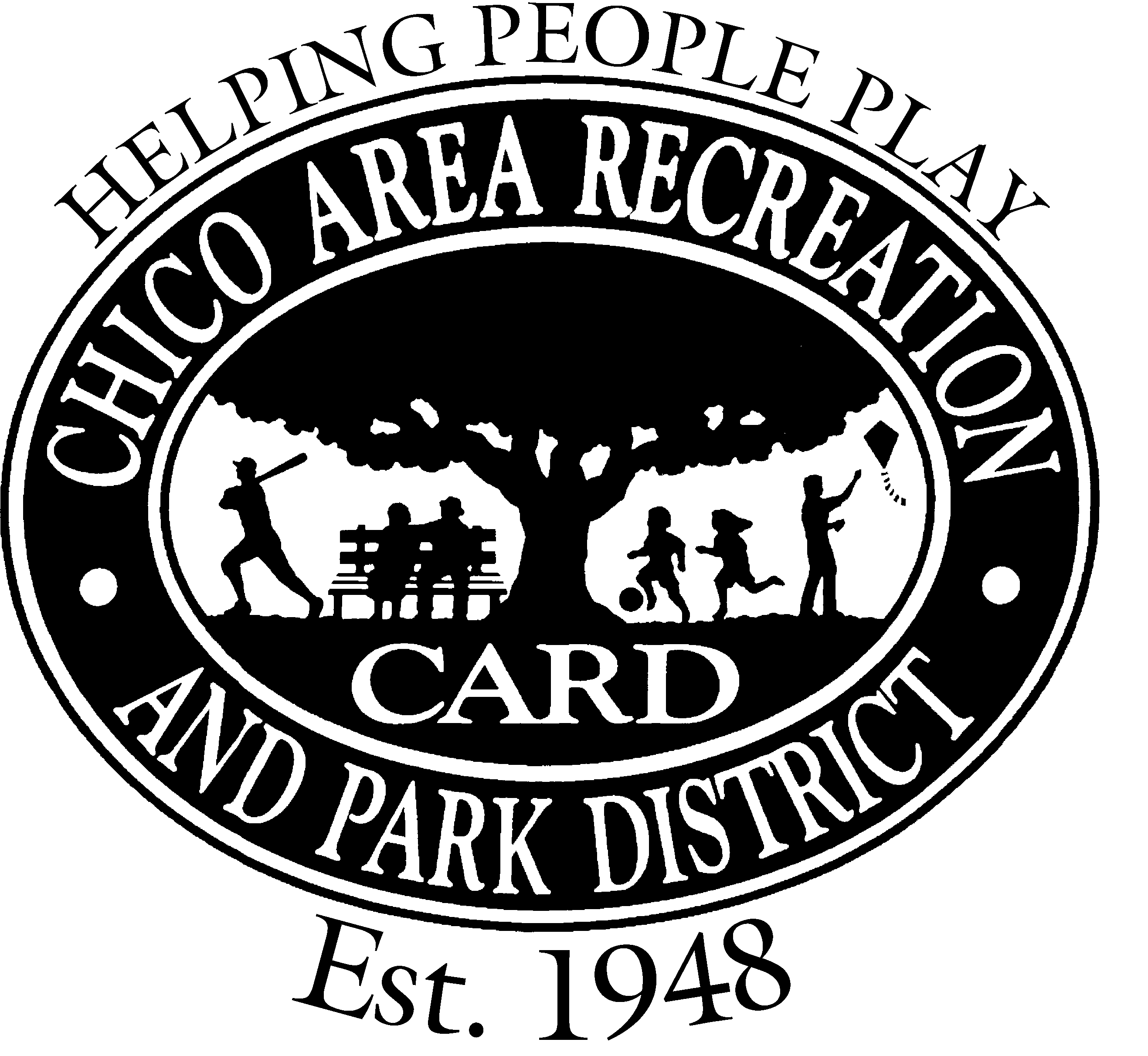 545 VALLOMBROSA AVENUE, CHICO, CA 95926Phone (530) 895-4711	 Fax (530) 895-4721Thursday, July 28, 2022 – 4:00 p.m.Posted Prior to 8:30 am										        Monday, July 25, 2022BOARD MEMBERS:			CARD STAFF:Michael McGinnis, Chair		Annabel Grimm, General ManagerTom Lando				Heather Childs, Finance Manager Michael Worley			Anjie Goulding, Recreation ManagerDave Donnan				Scott Schumann, Park and Facility ManagerGENERAL INFORMATION:1.	Agendas:  Agendas are available on our website at https://www.chicorec.com/board-meetings. 2.	Agenda Items:Agenda items are available for public inspection.  Staff reports and supporting documentation are available on our website at https://www.chicorec.com/board-meeting. 3.   Items Not Appearing On Posted Agenda:This agenda was posted at least 72 hours in advance of this meeting.  For each item not appearing on the posted agenda upon which the Board wishes to take action, it must make one of the following determinations:Determine by a majority vote that an emergency exists as defined in Government Code 54956.5.Determine by a two-thirds vote or by a unanimous vote if less than two-thirds of the Board is present, that the need to take action arose subsequent to the agenda being posted.Determine that the item appeared on a posted agenda for a meeting occurring not more than five calendar days prior to this meeting, and the item was continued to this meeting.Notwithstanding the above, items may be added to the agenda for Board discussion only or to acknowledge receipt of correspondence or other information.Consent Agenda:  All items listed under the Consent Agenda are considered to be routine and will be enacted by one motion.  Resolutions will be read by title only.  There will be no separate discussion of these items unless members of the Board, or persons in the audience, request specific items to be removed from the Consent Agenda to the Regular Agenda for separate discussion, prior to the time the Board votes on the motion to adopt the Consent Agenda.  If any item(s) are removed from the Consent Agenda, the item(s) will be considered at the beginning of the Regular Agenda. Assistance for the Disabled:  If you are disabled in any way and need accommodation to participate in the meeting, please contact the CARD Office at (530) 895-4711 at least 48 hours prior to the start of the meeting so the necessary arrangements can be made.  Identity of Speakers:  Speakers are asked to state their names before speaking.REGULAR MEETING OF THE CHICO AREARECREATION AND PARK DISTRICT BOARD OF DIRECTORSThursday, July 28, 2022 – 4:00 p.m.Posted Prior to 8:30 am										        Monday, July 25, 2022A G E N D A  1.0	CALL TO ORDER1.1	Roll Call2.0	CORRESPONDENCE   	There is no correspondence. 3.0	PUBLIC COMMENTSNOTE:  The Chico Area Recreation and Park District Board of Directors may take official action only on items included in the posted agenda for a specific scheduled meeting.  Items addressed during the Public Comment section are generally matters not included on the agenda and therefore, the Board will not take action at this scheduled meeting.  However, such items may be put on the agenda for a future meeting.  The public shall have the opportunity to address items that are on the posted agenda. 4.0	PRESENTATIONS	There are no presentations.5.0	CONSENT AGENDA5.1	Minutes of the Regular Meeting of the Board of Directors of June 23, 2022	Action Requested – that the Board of Directors approve the minutes as submitted5.2	Monthly Financial Report - Action Requested – that the Board of Directors review and approve the Monthly Financial Report6.0     REGULAR AGENDA6.1     Items Removed from the Consent Agenda7.0	UNFINISHED BUSINESS7.1	Bocce Court Project (Staff Report 22-101 Item 1) – Information/Possible Action –Status of bocce court design and estimated construction costs.7.2	Keefer Creek Property (Staff report 22-101 item 3) – Information/Possible Action – Discussion about 10.33-acre property on Guntren Road.NEW BUSINESS Vacant Board of Directors Position – Information/Possible Action – Discussion about the Board of Directors position vacated by Vice-Chair Nickell. Election of Vice-Chair  – Action  Requested – that the Board of Directors elect a Vice Chair.Regular Board Meeting Date Change – Action Requested – that the Board of Directors reschedule the November and December Regular Meeting date due to the holidays.9.0	BOARD OF DIRECTORS’ REPORTS/SPECIAL ASSIGNMENTS 9.1	Facilities Committee (Staff Report 22-101)9.2	Other Reports10.0	DIRECTORS’ COMMENTS              Opportunity for the Board to comment on items not listed on the agenda.11.0	GENERAL MANAGER’S COMMENTS11.1	General Manager’s Update 12.0	STAFF COMMENTSOpportunity for Staff to comment on items not listed on the agenda.ADJOURNMENTAdjourn to the next meeting of the Board of Directors of the Chico Area Recreation and Park District.  